Комітет Верховної Ради України з питань правоохоронної діяльності До розгляду законопроектуза реєстр. №4540Комітет Верховної Ради України з питань бюджету на своєму засіданні                    3 березня 2021 року (протокол №79) відповідно до статей 27 і 109 Бюджетного кодексу України та статті 93 Регламенту Верховної Ради України розглянув проект Закону про внесення змін до Кодексу України про адміністративні правопорушення щодо запобігання поширенню гострої респіраторної хвороби COVID-19, спричиненої коронавірусом SARS-CoV-2 (реєстр. № 4540 від 24.12.2020), поданий Кабінетом Міністрів України, і повідомляє наступне.Законопроектом пропонується внести зміни до статті 44-3 Кодексу України про адміністративні правопорушення, встановивши адміністративну відповідальність за порушення особою порядку обов'язкової самоізоляції, обсервації, встановлених в рішенні про карантин, якщо це не призвело до поширення особливо небезпечної хвороби, у вигляді штрафу від 200 до 500 неоподатковуваних мінімумів доходів громадян /виходячи із розміру встановленого на даний час неоподатковуваного мінімуму доходів громадян 17 грн, розмір штрафу становитиме від 3 400 грн. до 8 500 грн. /.При цьому, право розглядати справи про такі адміністративні правопорушення відповідно до статей 219, 222, 222-1 та 236 Кодексу України про адміністративні правопорушення мають адміністративні комісії при виконавчих органах міських рад, органи Національної поліції, органи Державної прикордонної служби України та органи державної санітарно-епідеміологічної служби.Реалізація положень законопроекту в разі виявлення відповідних правопорушень може призвести до збільшення доходів державного бюджету та місцевих бюджетів від сплати штрафних санкцій, оскільки такі надходження відповідно до статей 29, 64 та 66 Бюджетного кодексу України належать до доходів загального фонду державного та місцевих бюджетів. Міністерство фінансів України у експертному висновку до даного законопроекту також зазначає про таке.Тому, відповідно до вимог частини першої статті 27 Бюджетного кодексу України та частини третьої статті 91 Регламенту Верховної Ради України суб’єкту права законодавчої ініціативи належало надати до законопроекту фінансово-економічне обґрунтування (включаючи відповідні розрахунки). За наслідками розгляду Комітет ухвалив рішення, що проект Закону про внесення змін до Кодексу України про адміністративні правопорушення щодо запобігання поширенню гострої респіраторної хвороби COVID-19, спричиненої коронавірусом SARS-CoV-2 (реєстр. № 4540 від 24.12.2020), поданий Кабінетом Міністрів України, має опосередкований вплив на показники державного та місцевих бюджетів (може призвести до збільшення доходів залежно від виявлених правопорушень). У разі прийняття відповідного закону він може набирати чинності згідно із законодавством.Голова Комітету				                    		          Ю.Ю. АрістовВЕРХОВНА РАДА УКРАЇНИ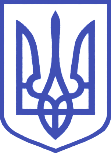 Комітет з питань бюджету01008, м.Київ-8, вул. М. Грушевського, 5, тел.: 255-40-29, 255-43-61, факс: 255-41-23